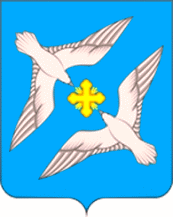 АДМИНИСТРАЦИЯ МУНИЦИПАЛЬНОГО ОБРАЗОВАНИЯ СЕЛЬСКОЕ ПОСЕЛЕНИЕ «УСПЕНСКОЕ» РЖЕВСКОГО РАЙОНА ТВЕРСКОЙ ОБЛАСТИ
                                            ПОСТАНОВЛЕНИЕ

24.09.2018                                                                                                                                                  №45
«Об определении исполнителей, ответственных за размещение документов стратегического планирования, разработанных в муниципальном образовании сельское поселение «Успенское»
Ржевского района Тверской области в федеральном государственном реестре документов стратегического планирования»
В соответствии ст.11 ч.5 Федерального закона от 28.06.2014 года № 172-ФЗ «О стратегическом планировании в Российской Федерации», руководствуясь Уставом сельского поселения «Успенское» Ржевского района Тверской области, Администрация сельского поселения «Успенское» Ржевского района Тверской областиПОСТАНОВЛЯЕТ:1. Утвердить Перечень исполнителей, ответственных за размещение документов стратегического планирования, разработанных в муниципальном образовании сельское поселение «Успенское» Ржевского района Тверской области в федеральном государственном реестре документов стратегического планирования (прилагается).
2. Контроль за выполнением настоящего постановления оставляю за собой.
3. Настоящее постановление вступает в силу с момента подписания, подлежит обнародованию в установленном порядке и размещению на официальном сайте администрации сельского поселения «Успенское» в информационно-телекоммуникационной сети Интернет.Глава администрации
сельского поселения «Успенское»                                                                В.А.ГромовПриложение к Постановлению 
Администрации сельского поселения «Успенское»
Ржевского района 
от 24.09.2018 г.№  45
Перечень
исполнителей, ответственных за размещение документов стратегического планирования, разработанных в муниципальном образовании сельское поселение «Успенское» Ржевского района Тверской области в федеральном государственном реестре документов стратегического планирования  № п/пНаименование документа стратегического планирования муниципального образования сельское поселение «Успенское» Ржевского района  Тверской области Наименование ответственногоисполнителя   1.Стратегии социально-экономического развития муниципального образования сельское поселение «Успенское» Ржевского района Тверской области на долгосрочный периодГлава администрации сельского поселения «Успенское»2.Прогноз социально-экономического развития муниципального образования сельское поселение «Успенское» Ржевского района Тверской области на  среднесрочный периодЗаместитель главы администрации        сельского поселения «Успенское»3.Бюджетный  прогноз муниципального образования сельское поселение «Успенское» Ржевского района  Тверской области  на долгосрочный период                       Финансовый отдел администрации Ржевского районаНачальник отдела бухгалтерского учета и отчетности – Главный бухгалтер администрации сельского поселения                          «Успенское»4План мероприятий по реализации стратегии социально-экономического развития муниципального образования сельское поселение «Успенское» Ржевского района  Тверской области   на долгосрочный периодГлава администрации сельского поселения                            «Успенское»                       5.Муниципальные программыГлава администрации сельского поселения                            «Успенское»                       